ΠΟΛΙΤΙΚΗ ΕΤΑΙΡΙΚΗΣ ΚΟΙΝΩΝΙΚΗΣ ΕΥΘΥΝΗΣΗ μονάδα Παραγωγής, Εμπορίας, Ποιοτικού Ελέγχου, Αποθήκευσης και Διανομής Γαλακτοκομικών Προϊόντων «ΜΑΝΔΡΕΚΑΣ A.E Γαλακτοκομικά» που εδρεύει στη Κόρινθο, παράγει, εμπορεύεται, ελέγχει, αποθηκεύει και διανέμει γαλακτοκομικά προϊόντα.Στόχος της εταιρείας είναι να ξεχωρίζει όχι μόνο για την ποιότητα των προϊόντων της, αλλά και για την ποιότητα των δράσεων που αναπτύσσει με επίκεντρο τον άνθρωποΗ επιχειρηματική πορεία της Μανδρέκας Α.Ε. καθορίζεται από την υψηλή ποιότητα των πρώτων υλών και των τελικών προϊόντων αλλά και από το κοινωνικό και περιβαλλοντικό αποτύπωμα που αφήνει. Γι’ αυτό τον λόγο επενδύει σε υπεύθυνες πρακτικές, προγράμματα και πρωτοβουλίες, που αντανακλούν την επιχειρηματική της ηθική και διαμορφώνουν θετικό αποτύπωμα, με οφέλη για όλους.H Μανδρέκας Α.Ε. έχει θέσει την Εταιρική Κοινωνική Ευθύνη ως αναπόσπαστο και βασικό στοιχείο του στρατηγικού της σχεδιασμού, αναλαμβάνοντας υπεύθυνες πρωτοβουλίες και εφαρμόζοντας συγκεκριμένες πολιτικές αναφορικά με:την παροχή υψηλής ποιότητας υπηρεσιών στους πελάτες τηςτη διαχείριση του αποτυπώματος που αφήνει στις τοπικές κοινωνίες και το περιβάλλοντην αειφόρο ανάπτυξή της, προς όφελος της κοινωνίας και των εργαζομένωνΓια τη Μανδρέκας, η Εταιρική Κοινωνική Ευθύνη προβλέπει τη μέριμνα για την κατά το δυνατόν ικανοποίηση των προσδοκιών όλων των ενδιαφερόμενων μερών (πελατών, εργαζομένων, μετόχων, προμηθευτών, τοπικών κοινωνιών κ.λπ.), με τρόπο εξισορροπητικό, προς όφελος της κοινωνίας και της Επιχείρησης.Με αυτή την αφετηρία, υλοποιεί ένα εξαιρετικά σημαντικό έργο, το οποίο βασίζεται σε 4 πυλώνες:Κοινωνία• Δωρεές προϊόντων στα σχολεία του νομού Κορινθίας• Στήριξη τοπικών φιλανθρωπικών ιδρυμάτων• Στήριξη τοπικών μη κερδοσκοπικών οργανισμών και κοινωνικών παντοπωλείωνΠολιτισμός• Στήριξη της Φιλαρμονικής Κορίνθου• Στήριξη τοπικών αθλητικών ομάδων • Στήριξη τοπικών εφημερίδων • Ενίσχυση πολιτιστικών και αθλητικών εκδηλώσεωνΑνθρώπινο δυναμικό• Οικονομική ενίσχυση των εργαζομένων της εταιρείας, γονείς μαθητών της τρίτης Λυκείου • Δώρα σε όλους τους εργαζόμενους της εταιρείας, στις περιόδους των Χριστουγέννων και του ΠάσχαΠεριβάλλονΑποτελεί συνειδητή επιλογή η εφαρμογή οικολογικών πρακτικών και τεχνολογιών, με στόχο την εξοικονόμηση ενέργειας, τη μείωση του περιβαλλοντικού μας αποτυπώματος και την ανάπτυξη δράσεων περιβαλλοντικής ωφέλειας.  Έτσι συμμετέχουμε σε προγράμματα και υιοθετούμε μεθόδους όπως: πρόγραμμα ΕΕΑΑ (Ελληνική Εταιρεία Ανακύκλωσης)Συνεργασία με το Κέντρο Ανανεώσιμων Πηγών Ενέργειας (ΚΑΠΕ) αλλά και με ιδιωτικές εταιρείες υπηρεσιών ενεργειακού συμβούλου.• Η μοναδική ελληνική επιχείρηση με συμμετοχή στο ερευνητικό πρόγραμμα HORIZON 2020, με σκοπό την παραγωγή ατμού και εξοικονόμηση ενέργειας.• Διαχείριση Υγρών Αποβλήτων με τη χρήση συστήματος Βιολογικού καθαρισμού.• Διαχείριση Λαμπτήρων & Ανακύκλωση Μπαταριών. • Ανακύκλωση χαρτιού. • Τεχνολογίες που συμβάλλουν στη μείωση του περιβαλλοντικού μας αποτυπώματος.Η εφαρμογή της Πολιτικής ΕΚΕ είναι υποχρεωτική για το σύνολο των εργαζομένων στην εταιρεία, αλλά και των ενδιαφερομένων μερών της.Η Πολιτική της εταιρείας είναι διαθέσιμη σε κάθε ενδιαφερόμενο. Το περιεχόμενό της Πολιτικής ανασκοπείται ως προς την καταλληλότητά του ετησίως.Εκ μέρους της Διοίκησης της ΜΑΝΔΡΕΚΑΣ A.E.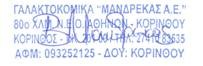 Βασίλειος Μανδρέκας